All activities may be modified to fit into Covid 19 guidelines (to be delivered physically or virtually).  Activities subject to change.The EventThe DateThe Info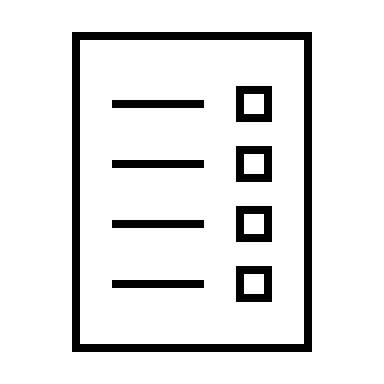 University application guidance for Access students with local universities.Week commencing 18th September 2023.Weeklong programme of visiting local universities giving group sessions to Access students supported by the Careers team at MB, JW and SC.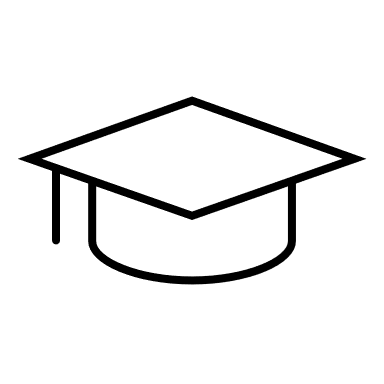 BMet Higher Education Fairs.Monday 2nd October at SC.Tuesday 3rd October at MB.Bespoke tutorial H.E sessions with a range of targeted universities throughout September and October at JW.BMet HE Fairs for all BMet students. BMet students can attend fairs at any of the colleges. Providing information on HE courses and answering questions about courses and facilities.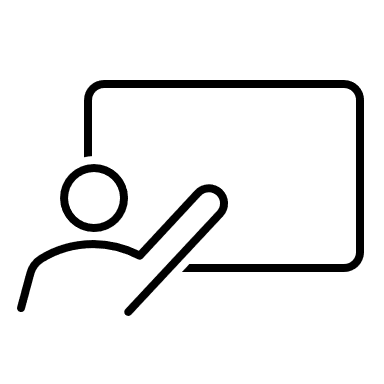 Personal Statement Support.Week commencing 9th October 2023, every Tuesday and Wednesday until the January 31st   2024 UCAS deadline. Tuesday10th October at SC Wednesday 11h October at JWWednesday 11th October at MB.The Careers Team have arranged for university representatives to visit the colleges and support with writing effective personal statements.UCAS support sessions with Careers team and local universities at MB, SC, and JW.  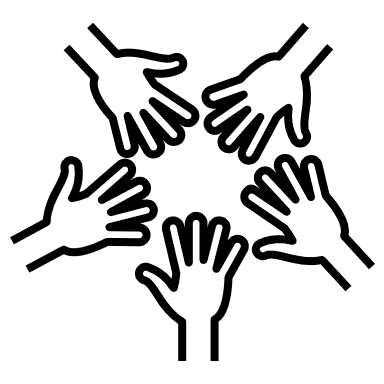 Volunteer Fairs.Week commencing 13th November 2023.Monday13th November at SCWednesday 15th November at JWTuesday 14th November at MB        Volunteer agencies visit BMet colleges to advertise work experience /voluntary opportunities to BMet students.Inspiration day with The Reach Society.  A day to inspire all students to reach for the skies with their career pathways.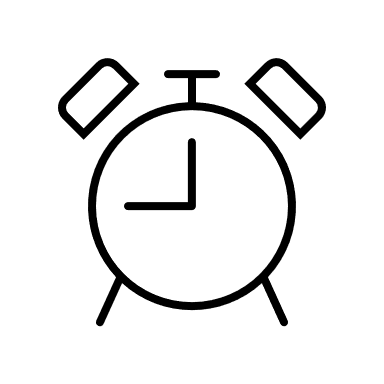 UCAS deadline.31st January 2024UCAS deadline after which applications will be considered late.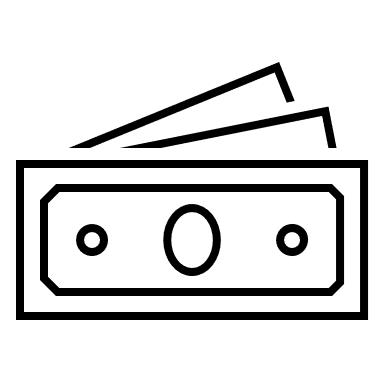 University Finance Weeks.Weeks commencing 5th and 12th February 2024.Visiting universities run sessions each day on the true costs of university and how to apply for student finance to Universities at MB, SC, and JW to all Level 3 tutor groups requesting input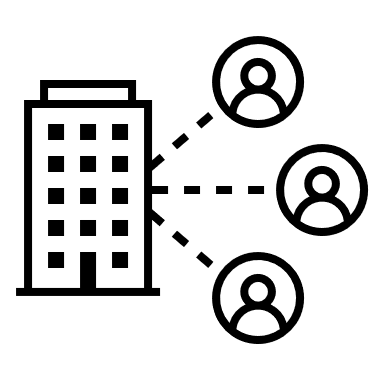 National Apprenticeship Week.5th – 11th February 2024Spotlight on apprenticeship opportunities for BMet students.  Career Advisors give group sessions to tutor groups to increase their awareness of local apprenticeship vacancies across the region.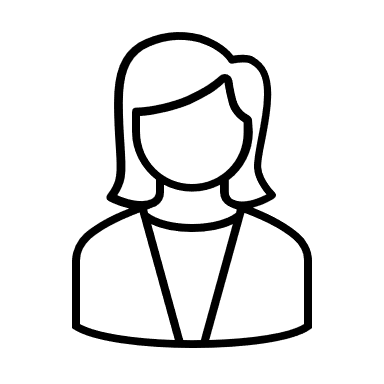 National Careers Week.4th – 8th March 2024.Cross college week of support for students on CV writing, job hunting and interview techniques, including sessions from employers on what they want in their employees.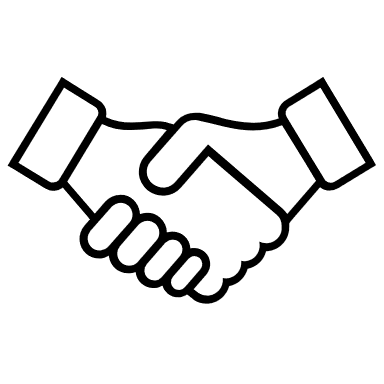 Careers and Opportunities fairs         Monday 18th March at SC.Tuesday 19th March MB.Wednesday 20th March JW.Inspiration day with The Reach Society.  A day to inspire all students to reach for the skies with their career pathways.Chance for BMet students to meet local recruiting employers for full and part time work and volunteer organisations.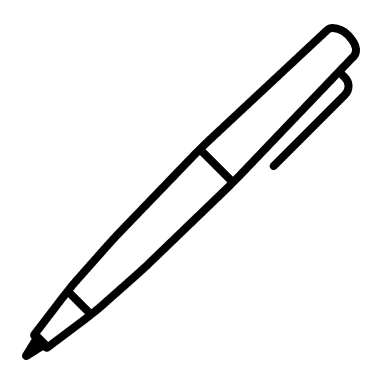 Personal Statement Week.
Week commencing 22nd April 2024.Full week of visiting universities to MB, SC, and JW to advise first year level 3 students on how to write an effective personal statement.  Tutors to book group sessions for their tutorials via college careers advisers.